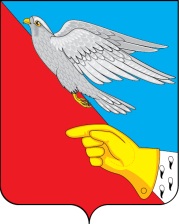 АдминистрацияВасильевского сельского поселенияШуйского  муниципального района Ивановской области155926,Ивановская область, Шуйский район, с. Васильевское , ул. Советская ,д.1т./ факс 8 (49351)34-183 эл. почта: wasiladmin@ivreg.ru ПОСТАНОВЛЕНИЕ   №  29-пот  24.06.2022 годаОб утверждении результатов инвентаризации адресной части объекта недвижимости, расположенного  в  д. Меньщиково Васильевского сельского поселения Шуйского муниципального района Ивановской области, содержащихся в федеральной информационной адресной системе.В соответствии  с  Федеральным законом от 28.12.2013г.№ 443-ФЗ «О федеральной информационной адресной системе и о внесении изменений в Федеральный закон «Об общих принципах организации местного самоуправления в Российской Федерации» ( в редакции федеральных законов от 26.07.2019 №227-ФЗ, от 02.08.2019 №298-ФЗ,от 30.04.2021 №136-ФЗ, от 02.07.2021 №351-ФЗ, от 30.12.2021 №449-ФЗ), постановлением Правительства Российской Федерации от 19.11. 2014 г. N 1221  ( в редакции от 26.11.2021г.)   «Об утверждении Правил присвоения, изменения и аннулирования адресов», постановления Правительства РФ от 22.05.2015 N 492 (ред. от 26.11.2021) "О составе сведений об адресах, размещаемых в государственном адресном реестре, порядке межведомственного информационного взаимодействия при ведении государственного адресного реестра, о внесении изменений и признании утратившими силу некоторых актов Правительства Российской Федерации" (вместе с "Правилами межведомственного информационного взаимодействия при ведении государственного адресного реестра") администрация Васильевского сельского поселенияПОСТАНОВЛЯЕТ:Утвердить результаты инвентаризации Государственного адресного реестра и признать существующим ранее присвоенный адрес объекта-жилого дома, расположенного на земельном участке  с кадастровым номером 37:20:020327:10 по адресу: Ивановская область, Шуйский  район, деревня Меньщиково, дом 9.  Внести сведения в Федеральную информационную адресную систему. Разместить настоящее постановление на официальном сайте администрации Васильевского сельского поселения в сети «Интернет».Контроль за исполнением постановления оставляю за собой.Настоящее постановление вступает в силу со дня подписания.Глава Васильевскогосельского поселения                                                                А.В. Курилов